Reporting über Massnahmen zur Förderung von Grundkompetenzen am Arbeitsplatz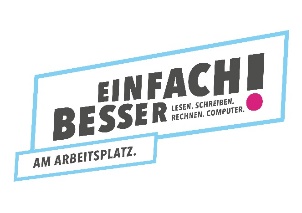 Antragsteller (Betrieb / OdA)BildungsanbieterMassnahmen-ÜbersichtMassnahmen im DetailFinanzenOrt, Datum, UnterschriftFirma / Oda NameAdresseTelefonEmailInstitutionNameAdresseTelefonEmailGeschäftsfallnummerTitelDauer der MassnahmeDie Massnahme fand zwischen dem  und  statt und dauerte insgesamt  LektionenBei WiederholungDie Massnahme wurde Mal wiederholt. Durchgeführte Teilnehmendenlektionen(Anzahl Teilnehmende x Anzahl Lektionen der Massnahme) Bemerkung: Es dürfen nur die Teilnehmende angerechnet werden, die mindestens 80% der Lektionen besucht haben.Differenz zum Gesuch BegründungAnzahl Teilnehmende insgesamt Bemerkung: Es dürfen nur Teilnehmende gerechnet werden, die mindestens 80% der Lektionen besucht haben. Anzahl Frauen Anzahl Teilnehmende ohne nachobligatorischen Abschluss (z. B. ohne EBA oder EFZ) Anzahl Teilnehmende in der Alterskategorie 20–40 Anzahl Teilnehmende in der Alterskategorie 40–50 Anzahl Teilnehmende über 50 Wurde der Transfer des Gelernten in den Betrieb sichergestellt? Ja NeinEventuelle Abweichungen bitte erläutern:Wo fand die Massnahme statt? vor Ort am Arbeitsplatz an einem anderen Ort:Die Massnahme lag inhaltlich im Bereich der arbeitsplatzbezogenen Grundkompetenzen. Ja Nein, Sie deckte (auch) folgende Kompetenzen ab: Die Massnahme richtete sich an in einem ungekündigten Arbeitsverhältnis stehende Mitarbeitende ohne Altersgrenze, berücksichtigte aber insbesondere auch die Bedürfnisse der älteren Belegschaft Ja NeinDie Massnahme wurde mit einer Teilnahmebescheinigung abgeschlossen, die Auskunft über die innerhalb der Massnahme vermittelten Kompetenzen gibt. Ja NeinBeispiel der Teilnahmebescheinigung beilegen. Die Teilnahme war für die Teilnehmenden kostenlos und fand während der Arbeitszeit statt. Ja Nein Teilweise (bitte die Aufteilung in Lektionen angeben: Pro Kurstag fanden nicht mehr als 4 Lektionen statt; minimale Teilnehmerzahl pro Kurs: 3; maximale Teilnehmerzahl pro Kurs: 12. Ja NeinHat sich während dem Kurs herausgestellt, dass die Deutschkenntnisse von Teilnehmenden für den Erwerb der Kursinhalte nicht genügend waren?Wich die Durchführung der Massnahme beträchtlich von der ursprünglichen Planung / Gesuchstellung ab? Erläuterung:Wie beurteilen Sie die Massnahme? Was funktionierte gut? Wo gab es Schwierigkeiten?Wie beurteilen Sie die Qualität des von Ihnen gewählten Bildungsanbieters?BemerkungenGeplanter BetragEffektiver BetragLektionenbeitrag für den Bildungsanbieter(Anzahl Teilnehmendenlektionen x CHF 15)Pauschale für Neubearbeitung einer Bildungsmassnahme (Bund)Kosten für Entwicklung einer Bildungsmassnahme (Kanton), gemäss beiliegender AufstellungBeantragter Förderbeitrag (Total)BemerkungenOrt und DatumName (Blockschrift)                                                     UnterschriftDas Reportingformular inkl. Rechnung bitte sowohl in Papierform als auch elektronisch einreichen an:Amt für Berufsbildung
Kollegiumstrasse 28
Postfach 2193
6431 SchwyzEmail: afb@sz.ch